                   Colegio  Américo Vespucio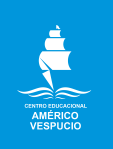                   Quintos Básicos / Lenguaje y Comunicación                  IALA / 2020Comprensión histórica del presenteIII-AUnidad 2: Sujetos históricos en la democratización de Chile durante su historia recienteConceptos fundamentales: Ola democratizadora (1)________________________________________________________________________________*La democratización es un proceso de transición política de un tipo de régimen a otro, en este caso a una democracia. Se origina por medio de un conflicto, el cual puede ser de valores o de intereses. Es un proceso de desarrollo de las instituciones sociales que conducen al fortalecimiento de la sociedad civil, resguardo de los derechos humanos básicos y la disminución de las desigualdades socioeconómicas.________________________________________________________________________________Leer el siguiente texto:Sobre el concepto de “ola democratizadora”Samuel Huntington […] identificó tres grandes olas, cada una de ellas acompañada de su respectiva «contra ola». Una primera entre 1828-1926, con la respuesta de la primera contra-ola del periodo entre guerras mundiales, marcada por el surgimiento del fascismo y el totalitarismo Nazi. Una segunda ola, surgida tras del fin de la II Guerra Mundial, sucedida por la contra-ola caracterizada por el auge de los autoritarismos, que inclusive llega a América Latina entre el periodo 1958-1974. Para finalmente, determinar el ascenso de la tercera ola democrática que se inicia con posterioridad a 1974, con la «Revolución de los Claveles» en Portugal, impulso democratizador que significó que más de 30 países de América, Asia y Europa pasaran hasta 1989 desde regímenes autoritarios a democráticos; Chile incluido.“Una ola de democratización es un conjunto de transiciones de un régimen no democrático a otro democrático, que ocurren en un determinado periodo de tiempo y que superan significativamente a las transiciones en dirección opuesta durante ese mismo periodo. Una ola también implica habitualmente la liberalización o la democratización parcial en sistemas políticos que no se convierten por completo en democráticos. […] No todas las transiciones hacia la democracia ocurren durante olas democráticas. La historia es una mezcla de cosas, y los cambios políticos no pueden encerrarse en clasificaciones históricas absolutas. La historia tampoco es unidireccional. […] ¿Cómo se hicieron las democracias? Se hicieron por medio de los métodos democráticos; no había otro camino. Se hicieron negociaciones, compromisos y acuerdos. Se hicieron a través de manifestaciones, campañas y elecciones, y la resolución pacífica de diferencias. Las hicieron los líderes políticos en los gobiernos y en la oposición, los que tuvieron el coraje tanto de subvertir el sistema como de subordinar los intereses inmediatos de sus seguidores a las necesidades a largo plazo de la democracia. Las hicieron los líderes políticos, tanto del gobierno como de la oposición, que resistieron la provocación a la violencia de la oposición radical y de los conservadores del gobierno. Las hicieron los líderes del gobierno y de la oposición que tuvieron el buen criterio de reconocer que en política nadie tiene el monopolio de la verdad o de la virtud. Fuente: Samuel P. Huntington, La tercera ola. Democratización a finales del siglo XX.Responder: 1.- En relación al texto, ¿Qué quiere decir el autor con “La historia tampoco es unidireccional”? Reflexione y fundamente su respuesta. ________________________________________________________________________________________________________________________________________________________________________________________________________________________________________________________________________________________________________________________________2.- En relación al texto, ¿Cómo se destruye la democracia en un país? ¿Qué elementos consideras necesarios para terminar con una democracia? Reflexione y fundamente su respuesta. ________________________________________________________________________________________________________________________________________________________________________________________________________________________________________________________________________________________________________________________________3.- ¿Cuál es la importancia de establecer la democracia en un país? ¿Qué permite la democracia? ¿Crees que en Chile existe se practica la democracia? Reflexione y fundamente su respuesta. ________________________________________________________________________________________________________________________________________________________________________________________________________________________________________________________________________________________________________________________________Dudas, consultas y envío de guía de actividad al correo electrónico: diego.padilla@colegioamericovespucio.clNombreCursoFechaIII ° _________/____/ 2020OA2: Analizar diversas perspectivas historiográficas sobre procesos de la historia reciente.OA3: Elaborar preguntas y explicaciones históricas a partir de problemas o tópicos del presente en el contexto local y nacional.OA b: Hacer conexiones entre fenómenos, acontecimientos y/o procesos de la realidad.